BULLETIN D’ADHESION   UFE  ALGARVE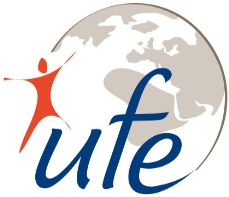 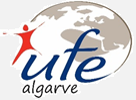 A retourner par mail dûment rempli à :      patricehuartufe@gmail.comValable du 1er janvier au 31 décembre de l’année en cours 
Les adhésion faites à partir d’octobre de l’année en cours sont valables jusqu’à la fin de l’année suivante. Année : 20___.                      Adhésion  ❒                Ré-adhésion ❒ Date d’inscription : ……. / .…… / ………… /  Cotisation : Individuel 45 Euros  Couple 65 Euros     Mode de règlement : (recommandé par virement bancaire).❒  Espèces (conserver le reçu de versement).❒  Carte bancaire sur le terminal UFE Algarve. Règlement par virement bancaire sur le compte de l’UFE ALGARVE
                IBAN : PT50 0033 0000 4547 9331 052 05 / BIC : BCOMPTPL 
                    Attention : indiquez bien sur le virement votre nom / adhésionAdhérent principal  ,       Numéro de carte   UFE si ré-adhésion :  __________Nom __________                                        Prénom __________Année de naissance : ___________.        NIF   _______/_______/_______/Adresse exacte : important pour l'expédition des cartes :____________________________________________________________________________Code Postal __________________ Ville ______________________Pays__________________ Tél. Mobile __________                                    /  __________e-mail   ______________________________@___________________________Conjoint  ,                         Numéro de carte  UFE si ré-adhésion : __________Nom  __________                                        Prénom __________Année de naissance : ___________.         NIF ________/________/________/.    Tél. Mobile __________                                   / __________e-mail   ______________________________@____________________________J’accepte de recevoir par mail les news letters de l’UFE ou tout autre information venant de l’UFE.                                               Je suis conscient que les vidéos ou photographies prises lors d’évènements puissent être diffusées sur les supports des organes de l’association et de l’UFE monde (Web, papiers etc.). L’adhésion donne accès à la partie réservée membre du site Internet de l’UFE Algarve. L’UFE ne partage pas les données personnelles de ses membres, données qui sont utilisées par l’UFE uniquement à des fins de communication interne et n’ont aucunement vocation à être transférées à une (des) tierces personne. 
J’accepte les statuts et le règlement intérieur de l’UFE Algarve.Lu et approuvé    le __________________________ à        